Dear Parent/GuardianGCSE and Technical Award Exams – Contingency Day Wednesday 26th June 2019The awarding bodies for exams have designated Wednesday 26th June 2019 as a ‘contingency day’ for examinations in the 2019 Summer Series GCSE Exams.  The designation of a ‘contingency day’ within the common examination timetable is in the event of national or local disruption to examinations during the June 2019 examination series.  It is part of the awarding bodies’ standard contingency planning for examinations.  Candidates must therefore remain available until Wednesday 26th June 2019 should an awarding body need to invoke its contingency plan.  The formal written exams take place from the beginning of May and go into June.  During the spring term, students will be given individualised timetables that will highlight when their final exams will take place.  However, 2019 will be different, students will still receive their exam timetables but for the first time the contingency exam day will be added to each student’s timetable. With this in mind, could I please encourage all parents and carers to make a note of the new reserve exam date.  It will be common and completely understandable for many families to book holidays in June and July when students have finished their exams as prices will be lower. However, it will be devastating for a student to miss out on a good grade after working hard for two years because they might be absent from an unavoidable re-arranged final exam. I hope that this makes sense, but if you have any queries, please do not hesitate to contact me.Yours faithfully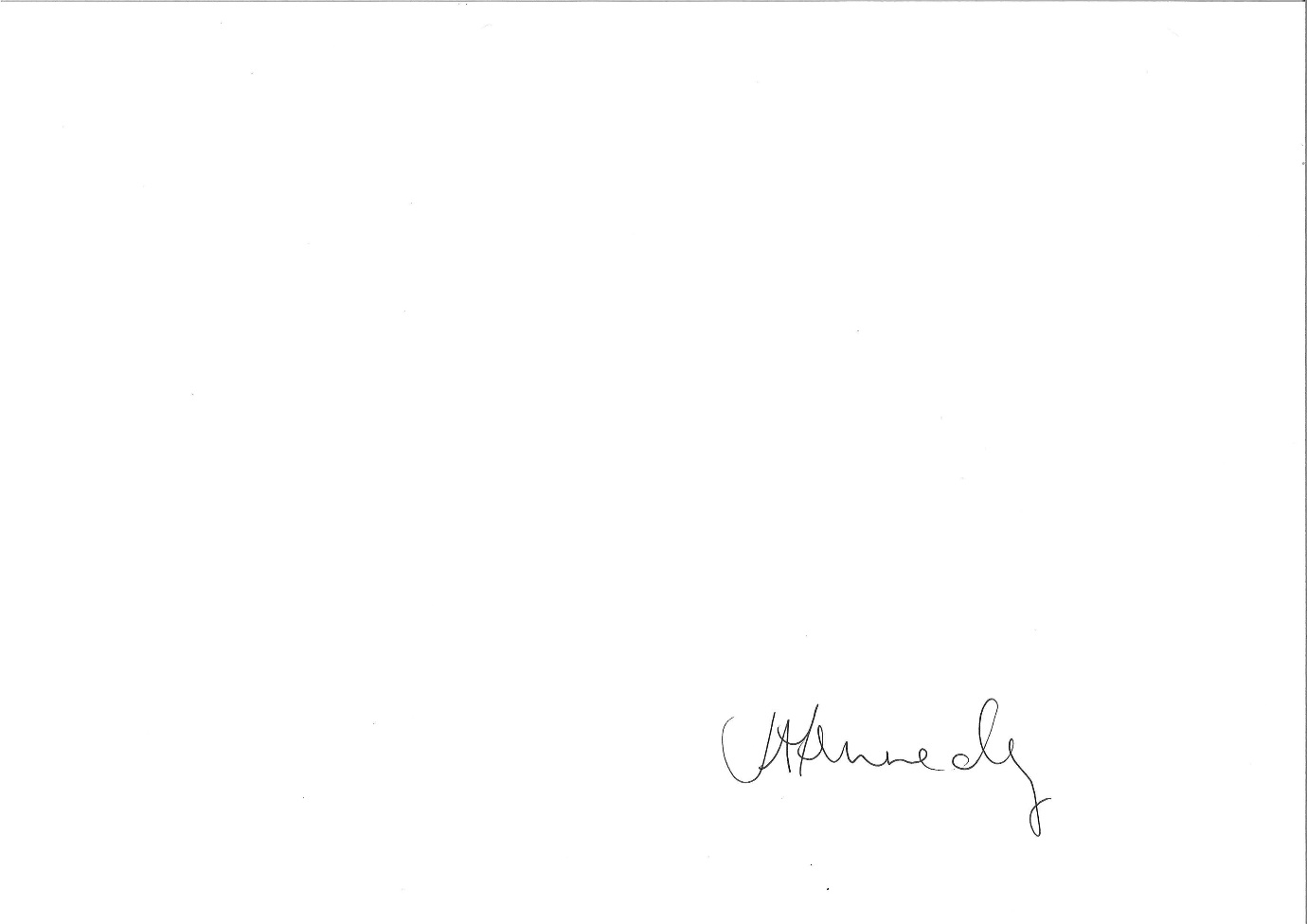 Miss J A KennedyHeadtecher